Ответы к заданиям школьного тура олимпиады по химии 2019-20208 классМаксимальный балл за всю работу – 21Ответы к заданиям школьного тура олимпиады по химии 2019-2020 9 классМаксимальный балл за всю работу – 21Ответы к заданиям школьного тура олимпиады по химии 2019-202010 классМаксимальный балл за всю работу – 25Ответы к заданиям школьного тура олимпиады по химии 2019-2020 11 классМаксимальный балл за работу – 25ЗаданиеЭлемент ответаБалл по элементамОбщий балл       1-10За каждый правильный ответ – 1 балл      1011Решение: Правильно выполнены необходимые расчеты: 1) Вычислен объем кабинета V=9 м x 6 м x 3,5 м = 189 м32) Вычислена концентрация углекислого газа в воздухе С = 1800 г: 189 м3 ≈ 9,52 г/м3 3) так как 9,52 г/м3> 9 г/м3, сделан верный вывод о превышении предельно допустимой концентрации 4) Предложен способ уменьшения концентрации углекислого газа, например, проветривание1 балл1 балл0,5 балла0,5 балла312Химические реактивы нельзя пробовать на вкус313Решение:  чёткое соответствие букв и названий жидкостейртутьвода +уксусная кислота+спиртбензин + растительное масло предложен верный вариант смеси из 4 жидкостей (не из списка предложенных) образующих два не смешивающихся между собой слоя.1 балл1 балл1 балл2 балла5ЗаданиеЭлемент ответаБалл по элементамОбщий балл       1-4За каждый правильный ответ – 1 балл     41Записано уравнение реакции:Zn + 2 HCl = ZnCl2 + H2   Определено количество вещества водорода:      n(Н2)=4,48: 22,4 = 0,2 моль  Определено количество вещества цинка и его масса: n(Zn)= n(Н2)=0,2 моль, m(Zn)=0,2*65= 13 г  Определена масса меди и смесиm(Cu)=5 г,    m(смеси)=5+13=18 гОпределены массовые доли металлов в смесиw(Zn)=13:18= 0,72 (72%),  w(Сu) = 28%  1 балл1 балл1 балл1 балл1 балл521) Раствор CuSO4 голубого цвета, а остальные бесцветные. 2) CuSO4 + 2 NaOH=Сu(OH)2 + Na2SO4 Наблюдается выпадение синего студенистого осадка.3) CuSO4 + BaCl2=СuCl2 + BaSO4 Наблюдается выпадение белого осадка.4) За ионные уравнения 1 балл1 балл1 балл1 балл1 балл1+1=2 балла73Было получено 3 раствора. w 1(соли)=10: (200+10)∙100=4,76 (%)w 2(соли)=10: 160∙ 100=6,25 (%)w 3(соли)=10: (160+100) ∙100=3,85 (%) 1 балл1 балл1 балл34            В молекуле H2O: N(p+)= 10; N(n0)= 8; N(e-)= 10     Общее количество частиц = 28 1 балл1 балл2ЗаданиеЭлемент ответаБалл по элементамОбщий балл1Записаны уравнения реакций:1) 6KOH+Al2(SO4)3=2Al(OH)3+3K2SO42) 2HCl+Na2CO3=2NaCl+H2O+CO23) Al2(SO4)3+3Na2CO3+ 3H2O=2Al(OH)3+3Na2SO4+3CO2Указаны признаки реакций:1)  Белый студенистый осадок (который растворяется в избытке щелочи)2) Выделение газа3) Белый осадок + выделение газа1 балл1 балл1 балл1 балл1 балл1 балл6 21) Записано уравнение окислительно-восстановительной реакции:2KMnO4+5H2C2O4+3H2SO4=10CO2+2MnSO4+K2SO4+8H2O2) Составлен электронный баланс:5    2C+3 - 2ē → 2C+42    Mn+7 + 5ē → Mn+23) Верно указаны окислитель и восстановитель:Углерод в степени окисления +3 (или щавелевая кислота) является восстановителем.Марганец в степени окисления +7 (или перманганат калия) – окислителем.1 балл1 балл1 балл3 31) Записана структурная формула 2,2,5,5-тетраметилгексана.2) Составлены структурные формулы двух любых его изомеров, имеющих в качестве заместителей при основной цепи только этильные радикалы.3) Даны названия изомеров.1 балл2 балла2 балла541)  Определена относительная молекулярная масса вещества:Mr(CxHy)=40*2,5=1002)  Составлено уравнение для вычисления относительной молекулярной массы через общую формулу алканов и найдена молекулярная формула вещества:12n+2n+2=100                                                                                                    n=7, C7H16.3) Составлена структурная формула вещества.4) Дано название вещества - 2,2,3 – триметилбутан.1 балл2 балла1 балл1 балл551)  Записаны уравнения реакций:BaSO3 + 2HCl → BaCl2 + H2O + SO2SO2 + Ca(OH)2→CaSO3+ H2O2)  Рассчитано количество вещества сульфита кальция, выпавшего в осадок:n(CaSO3)= 6г/120г/моль = 0,05 моль3) Рассчитано количество вещества сернистого газаn(SO2)= n(CaSO3)= 0,05 моль4). Рассчитано количество вещества и масса сульфита барияn(ВaSO3)= n(SO2)= 0,05 мольm(ВaSO3)=0,05 моль*217г/моль=10,85г5). Рассчитана масса сульфата барияm(ВaSO4)= 50г – 10,85г = 39,15г6). Рассчитаны массовые доли сульфата и сульфита барияw(ВaSO4)=39,15г/50г*100% = 78,3%w(ВaSO3)= 10,85г/50г*100% = 21,7%0,5 б.0,5  б.1 балл1 балл1 балл1 балл1 балл6ЗаданиеЭлементы ответаБаллпо элементамОбщийбалл11) Дано название вещества: сероводород2)  Написана химическая формула вещества: H2S3) Составлены уравнения реакций:PbCO3+ H2S =PbS ↓+H2O +CO2 (PbS↓ черного цвета)PbS + 4H2O2 = PbSO4 ↓+ 4H2O (PbSO4 ↓ белого цвета)5) Составлен электронный баланс:S-2 -8e →S+6                 12O-1 +2e →2O-2     46) Указаны окислитель и восстановитель: сульфид свинца (S-2) – восстановитель, перекись водорода (O-1) – окислитель.0,5 б0,5 б1 балл1 балл0,5 б.0,5 б.42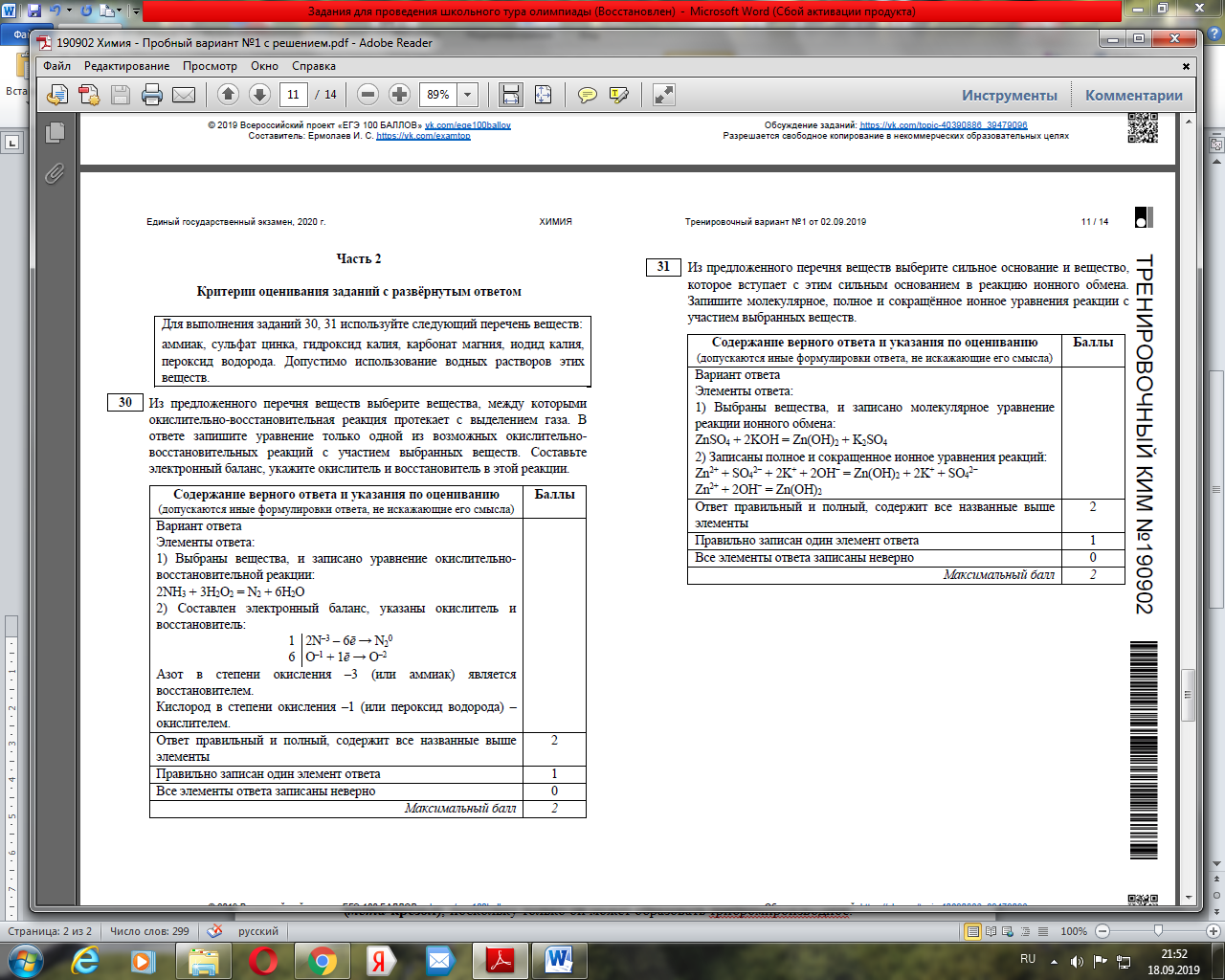 1 балл1 балл23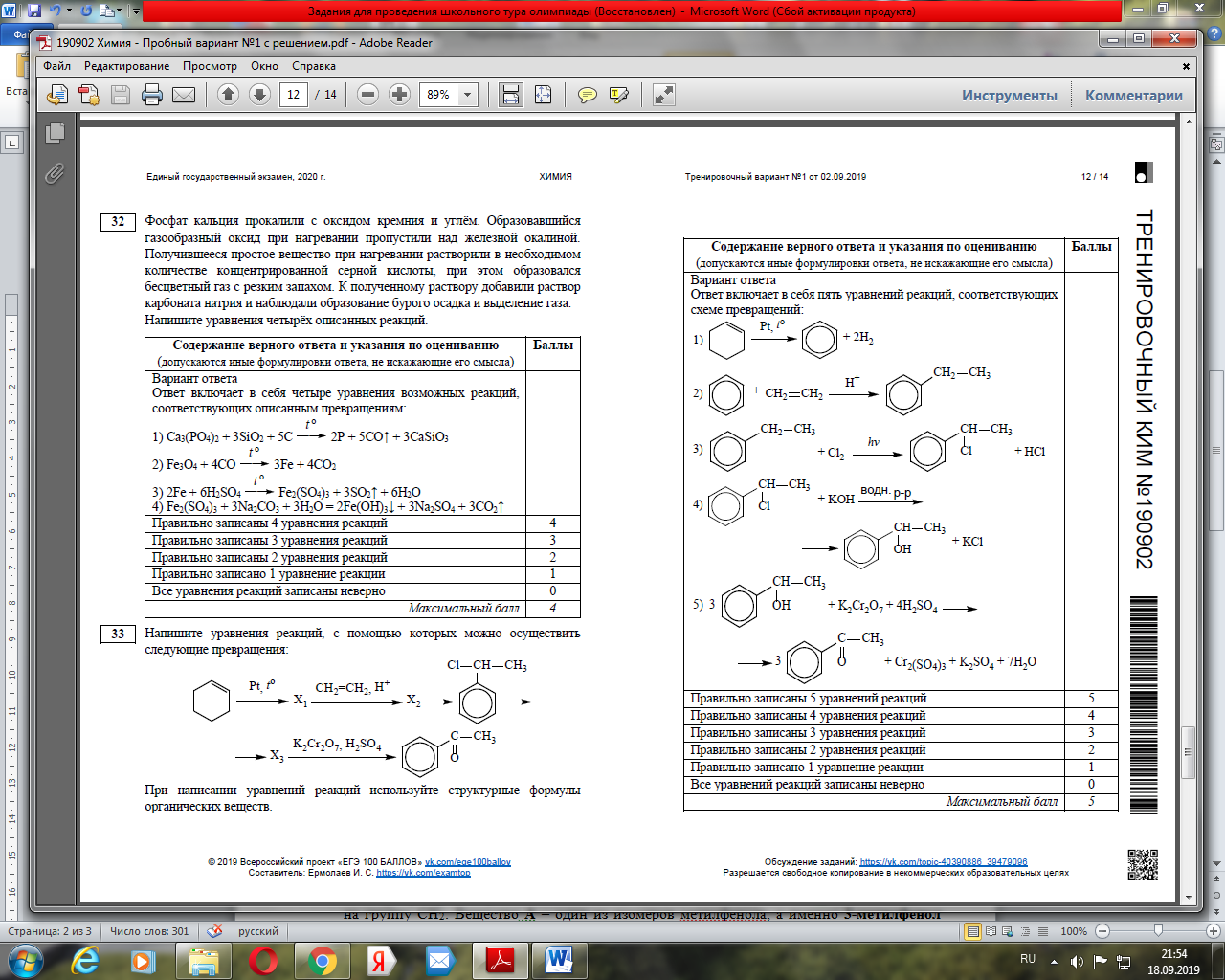 1 балл1 балл1 балл1 балл1 балл541 балл1 балл1 балл1 балл1 балл1 балл1 балл751)  Определена молекулярная формула вещества В: С7Н5ОBr3Химические свойства вещества А говорят о его принадлежности к классу фенолов.Для определения структуры А воспользуемся данными о его бромировании. Рассмотрим три варианта:1) вещество В содержит 1 атом брома, тогдаM(В) = 80/0,695 = 115 г/моль, на остаток помимо брома приходится 115 – 80 = 35 г/моль, что не имеет решений для фенолов;2) вещество В содержит 2 атома брома, тогда M(В) = 160/0,695 = 230 г/моль, на остаток помимо брома приходится 230 – 160 = 70 г/моль, что не имеет решений для фенолов;3) вещество В содержит 3 атома брома, тогда M(В) = 240/0,695 = 345 г/моль, на остаток помимо брома приходится 345 – 240 = 105 г/моль – решение имеется. Молекулярный вес 2,4,6-трибромфенола равняется 331 г/моль, что отличается от вещества В на 14 г/моль, т.е. на группу СН2. 2) Составлены структурные формулы веществ А, Б, В.Вещество А – один из изомеров метилфенола, а именно 3-метилфенол (мета-крезол), поскольку только он может образовать трибромпроизводное. 3) Составлены уравнения реакций:1 балл1 балл 1 балл1 балл1 балл1 балл1 балл7